TÝDENNÍ PLÁN - NÁMOŘNÍCI    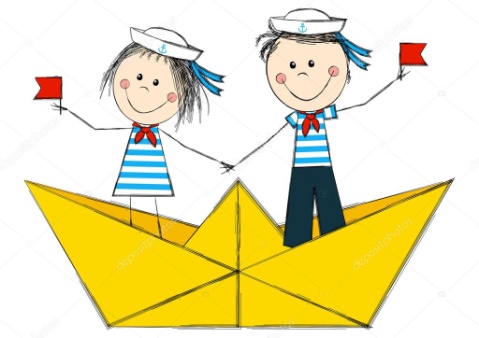 14. týden (28.11. – 2.12.)                                  Každý den 15 minut domácího čtení!! (z čítanky)Procvičujte, prosím, písmena, která ještě dělají vašemu dítěti potíže.ČESKÝ JAZYKPísmena – str. 32 – 34; 54 - 55První psaní – str. 38 - 39Čtení – str. 23 - 24Čtení (PL) – str. 23Psaní číslic – str. 10Četba krátkých slov bez hláskováníČetba z čítankyDoplňování slov do větDiktát vět.Poznám písmena Y, W, Q a umím je správně napsat.ČESKÝ JAZYKPísmena – str. 32 – 34; 54 - 55První psaní – str. 38 - 39Čtení – str. 23 - 24Čtení (PL) – str. 23Psaní číslic – str. 10Četba krátkých slov bez hláskováníČetba z čítankyDoplňování slov do větDiktát vět.Napíšu správně věty podle diktátu. ČESKÝ JAZYKPísmena – str. 32 – 34; 54 - 55První psaní – str. 38 - 39Čtení – str. 23 - 24Čtení (PL) – str. 23Psaní číslic – str. 10Četba krátkých slov bez hláskováníČetba z čítankyDoplňování slov do větDiktát vět.Vím rozdíl mezi slabikami DI, TI, NI a DY, TY, NYČESKÝ JAZYKPísmena – str. 32 – 34; 54 - 55První psaní – str. 38 - 39Čtení – str. 23 - 24Čtení (PL) – str. 23Psaní číslic – str. 10Četba krátkých slov bez hláskováníČetba z čítankyDoplňování slov do větDiktát vět.Dopíšu slova do vět.ČESKÝ JAZYKPísmena – str. 32 – 34; 54 - 55První psaní – str. 38 - 39Čtení – str. 23 - 24Čtení (PL) – str. 23Psaní číslic – str. 10Četba krátkých slov bez hláskováníČetba z čítankyDoplňování slov do větDiktát vět.Rozumím přečtenému textu.MATEMATIKAMatematika - str. 50 - 52Sčítání a odčítáníSlovní úlohyKrokování a zápisSčítací trojúhelníkyHry s dřívkyVyřeším slovní úlohu.MATEMATIKAMatematika - str. 50 - 52Sčítání a odčítáníSlovní úlohyKrokování a zápisSčítací trojúhelníkyHry s dřívkyPočítám příklady do 10.MATEMATIKAMatematika - str. 50 - 52Sčítání a odčítáníSlovní úlohyKrokování a zápisSčítací trojúhelníkyHry s dřívkySprávně sečtu sčítací trojúhelník.MATEMATIKAMatematika - str. 50 - 52Sčítání a odčítáníSlovní úlohyKrokování a zápisSčítací trojúhelníkyHry s dřívkyUmím zapsat příklad na krokování.PRVOUKAPrvouka – str. 28 Znám lidovou tradici zvaná „Mikuláš“.CHOVÁNÍJsme kamarádi.Chovám se ohleduplně ke spolužákům i paní učitelkám.PONDĚLÍÚTERÝSTŘEDAČTVRTEKPÁTEKČJ Písmena - str. 32; 54 - 55Čtení – str. 23ČJ Čtení – str. 23První psaní – str. 38 - 39ČJPísmena – str. 33 - 34Čtení – str. 24Pracovní listy – str. 23ČJPsaní číslic – str. 10Čtení – str. 24MStr. 52M - str. 50PRV – str. 28M – str. 51ČJČtení – str. 24